Students’ Anxiety in Speaking English at SMA Al Washliyah 3 MedanAndra Amelia NPM. 181224035The purpose of this study was to find out what types of anxiety students experience when speaking English, then the factors that cause anxiety in speaking in English, and why speaking anxiety can occur in students at SMA Al Washliyah 3 Medan. The research method used is descriptive qualitative research, where the data is taken based on the results of observations, filling out questionnaires, and interviews with several students. The research subjects consisted of eleventh grade IPA at SMA Al Washliyah 3 Medan. The results of this study indicate that there are two types of anxiety experienced by students when speaking English, the first is state anxiety and the second is trait anxiety. Then there are three factors that cause anxiety including, communication of apprehension, test anxiety, and finally fear of negative evaluations. On the other hand, the causes why anxiety arises in students include trauma from past events where the response from people around students makes students lose their confidence, which makes students feel anxious when speaking English.Keywords: Students’ Anxiety, English Speaking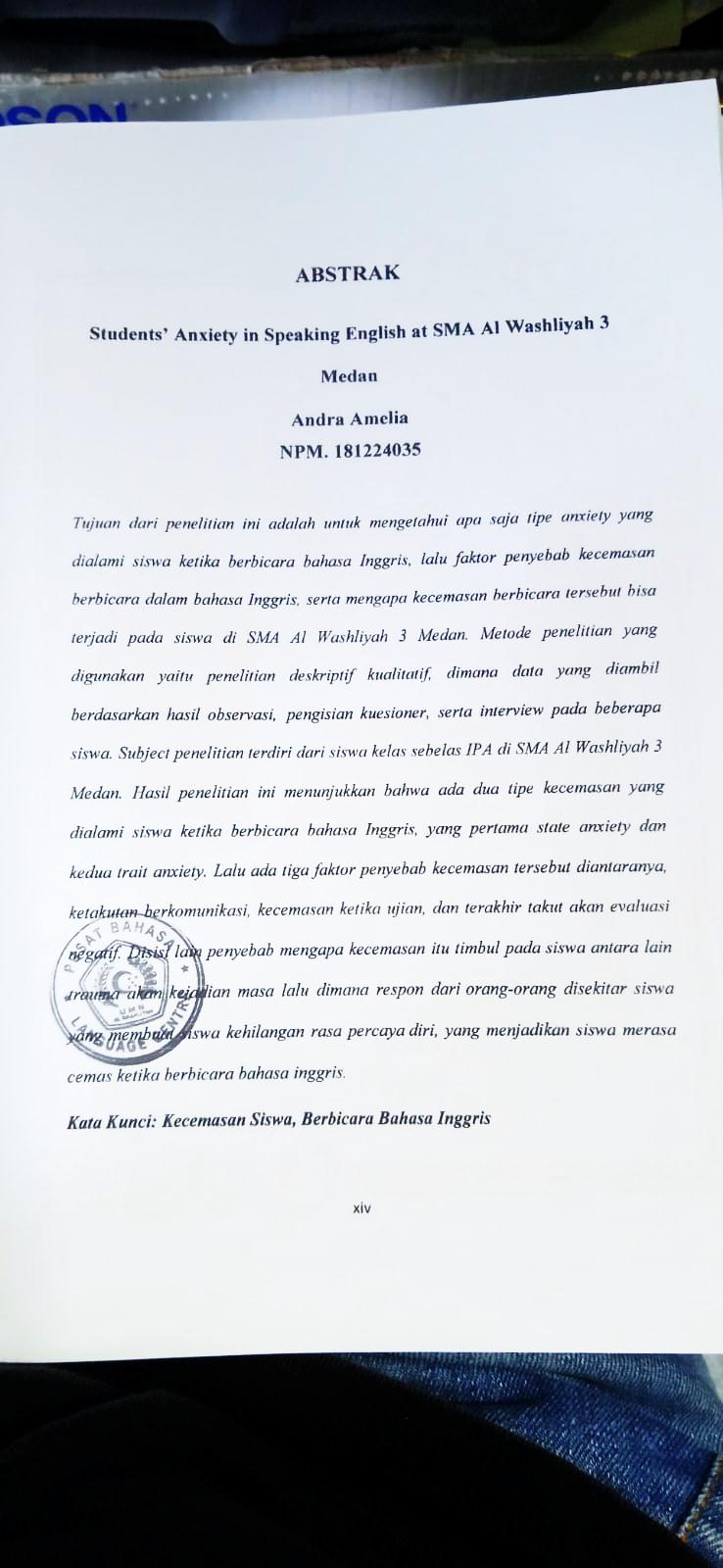 